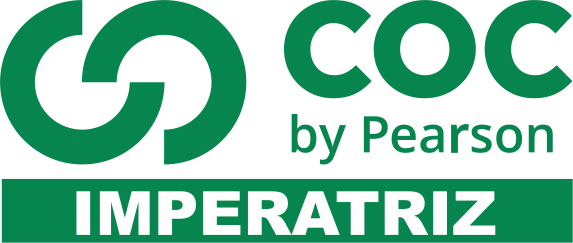 INSTRUÇÕESQuestão 01: Dados os polinômios  e . Determine:(a) A soma dos polinômios p e q(b) A multiplicação dos polinômios p e qQuestão 02: Agrupe os termos que possuem fator comum e fatore as expressões:(a) (b) (c) Questão 03: Determine o resultado da potencia ;Questão 04: Um polígono regular com exatamente 35 diagonais tem quantos lados congruentes?Questão 05: Considere o pentágono regular ABCDE. Quanto vale o ângulo ACE?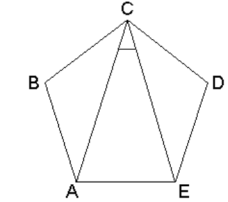 Questão 06: Os ângulos internos de um quadrilátero medem , ,  e  graus. Desenhe este polígono e determine a medida de cada um dos seus ângulos internos e externos;Questão 07: Usando régua e compasso, desenhe a circunferência inscrita e a circunferência circunscrita a um:(a) Quadrado de lado 5 cm(b) Hexágono de lado 3 cmQuestão 08: Aplicando o método da substituição, resolva os seguintes sistemas 2x2:(a) (b) (c) Questão 09: Em sua rua, André observou que havia 20 veículos estacionados, dentre motos e carros. Ao abaixar-se, ele conseguiu visualizar 54 rodas. Qual é a quantidade de motos e de carros estacionados na rua de André? 
Questão 10: Xayane resolveu, em um final de semana, 36 exercícios de matemática a mais que Yara. Sabe-se que o total de exercícios resolvidos por elas foram 90. Dessa forma é possível afirmar que o número de questões que Xayane resolveu é igual a:Questão 11: Um teste é composto por 20 questões classificadas em verdadeiras ou falsas. O número de questões verdadeiras supera o número de questões falsas em 4 unidades. Sendo x o número de questões verdadeiras e y o número de questões falsas, encontre o sistema associado a esse problema é conclua quantas questões verdadeiras estavam na prova.Questão 12: Patrícia gosta muito de animais de estimação e de charadas. Certo dia um amigo perguntou-lhe quantos cachorros e quantos gatos ela tinha. Patrícia respondeu com o seguinte enigma: “A soma do dobro do número de cachorros e do triplo do número de gatos é igual a 17. E a diferença entre o número de cachorros e de gatos é apenas 1”. Quantos cachorros e quantos gatos Patrícia possui?
Questão 13: Dada a figura abaixo, determine o valor do arco AB: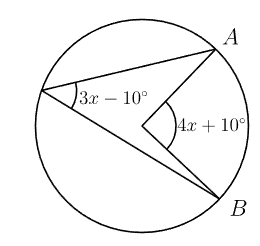 Questão 14:Considerando , responda:(a) Qual o comprimento da circunferência cujo raio mede 2,3 m?(b) E da circunferência com diâmetro de 7,5 m?(c) Qual é a medida do diâmetro de uma circunferência cujo comprimento mede 31,4 m?Questão 15: Duas formiguinhas andam em sentidos contrários sobre uma circunferência. Enquanto uma delas dá nove voltas na circunferência, a outra dá seis. Em quantos pontos distintos da circunferência elas se cruzam?Preencha o cabeçalho de forma legível e completa.A interpretação das questões faz parte da avaliação.Certifique-se de que, em cada questão, todo o desenvolvimento e as operações estejam explícitos, o não cumprimento do item anulará a questão.Utilize somente caneta de tinta azul ou preta. Prova feita a lápis não será corrigida e não terá direito à revisão.Serão anuladas as avaliações em que forem constatados: termos pejorativos ou desenhos inadequados.Procure cuidar da boa apresentação de sua prova (organização, clareza, letra legível).As respostas com rasuras e/ou líquido corretor não serão revisadas e nem aceitas.Não é permitido ter celulares e/ou objetos eletrônicos junto ao corpo, sobre a carteira ou com fácil acesso ao aluno durante a realização da avaliação, sob pena de sua anulação.Em caso de “cola” a prova será anulada e zerada imediatamente pelo professor ou fiscal de sala.